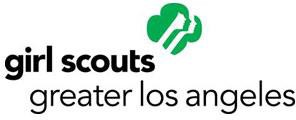 La Cañada Service Unit	2021-2022 EventsEvent NameSuggested DateSuggested Level to Run EventLeader Name, Troop Number, Phone & EmailFundraiser?(Troop must have participated in last2 product sales)Daisy Fun DayMarch/April5th Grade Junior and upYesBrownie Fun Day (for 2nd graders)March/April5th Grade Junior and upYesBrownie Skills Day (for 3rd graders)March/April5th Grade Junior and upYesJunior Badge DayMarch/AprilCadette and upYesElementary School Overnight(LCE)May6th Grade LCE TroopYesElementary School Overnight(PCR)May6th Grade PCR TroopYesElementarySchool Overnight (PCY)May6th Grade PCY TroopYesFall EncampmentLate August7th Grade Cadette and upYesGirl Scout SundayFebruary/MarchSt. Bede Troop4th Grade Junior and upNoSecret SafariMarch/AprilSenior and upYesDaisy Bridging CeremonyMay4th Grade Junior and upNoBrownie Fly Up CeremonyMay5th Grade Junior and upNoCareer Day at LCHS 7/8AnytimeSenior and upYesFather/Daughter Dance for GradesK-3March/April4th Grade Junior and upYesFather/Daughter Dance for Grades4-6March/April4th Grade Junior and upYesGlenola Tree LightingEarly December5th Grade Junior and upNoInternational Tasting BeeFebruary Cadette and upYes Halloween Trunk or TreatOctober3rd grade & upNoSanta’s Workshopfor BrowniesDecember5th Grade Junior and upYesSanta’s Workshopfor JuniorsDecemberCadette and upYesHoliday BoutiqueDecemberLeadersYes7th Grade WelcomeApril/May8th Grade Cadette and upNoMemorial Day Parade 2021May 31LeadersNoBeach Clean UpSpring -Fall3rd grade & upNoJPL NightFallLeadersNo